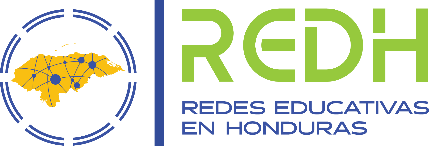 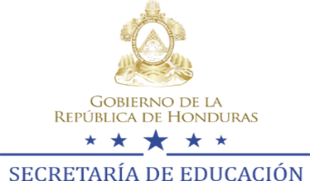 Perfil de Proyecto Específico de REDHNombre de la Red Educativa:                                           Municipio de la Red Educativa: Nombre del Centro Integrado o Sede del proyecto:                                Numero de Centros Integrados:Lugar y Fecha de Elaboración                    Periodo de ejecuciónPoblación beneficiadaDatos del/la responsable del desarrollo del Proyecto Especifico:*Se recomienda las firmas en los Proyectos Específicos con apoyo de los Gobiernos Locales Equipo de apoyo al desarrollo del proyecto:Responsable del Proyecto Específico:   Wilmer Caballero Hernández                                                      07/08/2020                                             Nombre 	Fecha de EntregaEntregada al Director/a Municipal (con subida a SIARED):________________________________                        _________________________Nombre	Fecha de EntregaNOMBRE DEL PROYECTO ESPECÍFICO (PE)“POR UN MUNDO DONDE SEAMOS SOCIALMENTE IGUALES, HUMANAMENTE DIFERENTES Y TOTALMENTE LIBRES”PROBLEMA QUE RESUELVE EL PROYECTO ESPECÍFICOCentros educativos para la igualdad y equidad de géneroDimensión del Proyecto Educativo de la red CONVIVENCIAL INDICADORES EDUCATIVOS	Rendimiento Español  	Rendimiento Matemáticas 	Aprendizaje de lenguas	Deserción/Repitencia/Ausentismo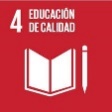 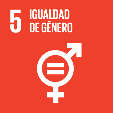 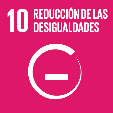 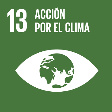 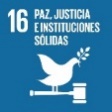 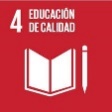 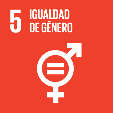 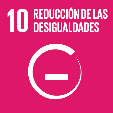 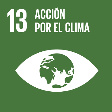 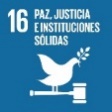 	Cobertura Pré-basica 	Cobertura Básica hasta 3°ciclo 	Cobertura Media _______________________________________INDICADORES SOCIALES	Equidad de género  	Derechos de niñez y participación       Prevención de violencia y cultura de paz 	Inclusión       Interculturalidad y diversidad 	Migración 	Medio ambiente          Alimentación y salud  	Transparencia	Otro_______________________ Solo aplica a los Proyectos Específicos que se ejecutan en colaboración con los Gobiernos Locales. Solo aplica a los Proyectos Específicos que se ejecutan en colaboración con los Gobiernos Locales. Vinculación con Plan de Desarrollo Comunitario Vinculación con Plan de Desarrollo Municipal Asignación presupuestaria en el plan municipalDATOS GENERALESFORTALECIENDO EL FUTUROARADA,S.B.16ESC.DR.MIGUEL PAZ BARAHONAARADA, S.B / 7 DE AGOSTO DE 2020FEBRERO-NOVIEMBRE 20211127 entre niños, niñas y jóvenes, padres de familia y docentesJUSTIFICACIÓNEl proyecto  “POR UN MUNDO DONDE SEAMOS SOCIALMENTE IGUALES, HUMANAMENTE DIFERENTES Y TOTALMENTE LIBRES” , se implementará con padres de familia, niños/niñas, jóvenes y principales actores de la comunidad con el fin de mejorar la actitud de las personas con respecto a la equidad de género, donde todos nos miremos como iguales sin distinción   de raza, religión, género u otro aspecto que nos separe como miembros de una sociedad, que todos demos y recibamos los mismos derechos y deberes, oportunidades y sobre todo ser tratados con el mismo respeto en todos los aspectos dela vida cotidiana. Aprenderemos a  eliminar los prejuicios e ideas preconcebidas, a que todos podemos hacer de todo, a afrontar las diferencias de género y sobre todo a tratarnos como igualesTodo ello nos llevará a una mejor convivencia, a ser mejores como familia.La misión explícita que se asume este Proyecto de Igualdad es de “servir de Instrumento de acción social” para fortalecer el proceso de transformación de las relaciones de género en la RED “FORTALECIENDO EL FUTURO”, en miras a la consecución de la una Igualdad real y efectiva. Para conseguirlo nos vamos a coordinar con las Agentes de Igualdad de la Oficina de igualdad de la Mancomunidad de MUNASBAR, Y para ello, el contenido de esta propuesta, se articulaba en torno a las 2 EJES de Igualdad, dependiendo de la población beneficiaria, que han servido como marco común para toda la RED. Estos Ejes de Igualdad han incidido en la tendencia de cambio social que, a corto, mediano y largo plazo, ha pretendido provocar el Proyecto de Igualdad; sus criterios de selección han estado en consonancia tanto con las necesidades detectadas en la RED como con la intencionalidad del propio Proyecto.Primer eje: Hombres: En este primer eje se ha tratado de realizar una campaña de sensibilización y de creación de un “Círculo de Hombres por la Igualdad”. Espacio donde poder compartir, dialogar, formar e informar, intentando posibilitar un espacio duradero en el tiempo.Segundo Eje: Mujeres: En este segundo eje se realizaran Talleres de Capacitación de las mujeres como agentes activos de cambio. Cursos de Sensibilización en Igualdad de Oportunidades.La Meta global del Proyecto es que las mujeres tengan acceso a la esfera pública, para ello se trabajará codo con codo con los hombres, se trabajara la corresponsabilidad familiar y se ha intentara sensibilizar a distintos niveles (familia, trabajo…). Además se trabajara directamente con el colectivo de mujeres el empoderamiento para aprender a conocerse, utilizar sus potencialidades y superar sus limitaciones.DESCRIPCIÓN GENERAL DEL PROYECTO2.2. OBJETIVOS DEL PROYECTO EN LA REDObjetivo General:Impulsar y promover la igualdad de oportunidades entre niños y niñas, maestros y maestras, hombres y mujeres para contribuir y prevenir la violencia de género.Objetivos Específicos:Formar y sensibilizar en igualdad y prevención de la violencia a la comunidad educativaDesarrollar valores, actividades y destrezas que acrecienten la autoestima de las personas, capacitándolas para ser más responsables y conscientes de las implicaciones de sus actos.Formación a la población joven en valores e igualdad de oportunidades para prevenir conductas violentas hacia las mujeres. Poner en marcha medidas tendentes a la conciliación de la vida laboral, personal y familiar.Metas:Desarrollar en los miembros dela comunidad educativa  5 valores que acrecienten la autoestima Desarrollar 2 actividades lúdicas donde participen alumnos y alumnas, maestros y maestras, padres y madres sin distinción de géneroImpulsar un taller sobre el cuento al revésDesarrollar una competencia denominada deportes de la igualdad”Apatía de los miembros de la comunidad educativa para realizar los eventos programadosFalta de recursos económicos para movilización.Situación económica.Sistema patriarcal de país.SostenibilidadLa sostenibilidad de este proyecto descansa en la colaboración de padres y madres de familia, docentes, y la mesa de cooperantes de nuestra RED.3. FACTORES DE RIESGO y SOSTENIBILIDAD4. SEGUIMIENTO Y MONITOREOEl presente proyecto será monitoreado cada trimestre por el director de Red, secretario y directores de centros integrados.Este proyecto será sostenible a través de actividades económicas y gestiones ante organizaciones gubernamentales, no gubernamentales y personas voluntarias. CRONOGRAMA DE ACCIONES DEL PROYECTO Y EQUIPO DE TRABAJO No.ACCIONRECURSORESPONSABLEEFMAMJJASOND1Elaboración de proyectoHumanoRED Fortaleciendo el futuroX2Socialización del proyecto  a padres de familiaConvocatoriaHumanoRED Fortaleciendo el futuroX3Reuniones periódica con los padres de familiaHumanoRED Fortaleciendo el futuroXXXX4Desarrollar en los miembros de la comunidad educativa  5 valores que acrecienten la autoestima HumanoRED Fortaleciendo el futuroXXXXX5Desarrollar 2 actividades lúdicas donde participen alumnos y alumnas, maestros y maestras, padres y madres sin distinción de géneroHumanoMaterialRED Fortaleciendo el futuroXX6Impulsar un taller sobre el cuento al revésHumanoMaterialRED Fortaleciendo el futuroX7Desarrollar una competencia denominada “Deportes de la igualdad”HumanoMaterialRED Fortaleciendo el futuroX8Evaluación trimestral del proyectoHumanoEconómicoRED Fortaleciendo el futuroXXXNombreCentro No TelefónicoCorreo ElectrónicoFirma* Wilmer Caballero HernándezMiguel Paz Barahona95175244          NombreCentro o InstituciónCargo (docentes, directores/as de centro o de la red, representantes de APF o GE, técnicos municipales, miembros del COMDE, CED o de la comunidad)FirmaNancy RodríguezMiguel Paz BarahonaPadre de Familia97890057Suyapa Antonia PinedaMiguel Paz BarahonaDocente97181490Martha CaballeroMiguel Paz BarahonaFuerzas VivasPRESUPUESTOTodo PE debe contar con un presupuesto, esta es la base que determinará el costo del mismo. Además, se recomienda detallarlo muy bien cuando se busca gestionar fondos ante una organización. También es importante saber que gestionar fondos no solo se basa en apoyo monetario sino también en materiales, bienes o servicios.Todo PE debe contar con un presupuesto, esta es la base que determinará el costo del mismo. Además, se recomienda detallarlo muy bien cuando se busca gestionar fondos ante una organización. También es importante saber que gestionar fondos no solo se basa en apoyo monetario sino también en materiales, bienes o servicios.Todo PE debe contar con un presupuesto, esta es la base que determinará el costo del mismo. Además, se recomienda detallarlo muy bien cuando se busca gestionar fondos ante una organización. También es importante saber que gestionar fondos no solo se basa en apoyo monetario sino también en materiales, bienes o servicios.Todo PE debe contar con un presupuesto, esta es la base que determinará el costo del mismo. Además, se recomienda detallarlo muy bien cuando se busca gestionar fondos ante una organización. También es importante saber que gestionar fondos no solo se basa en apoyo monetario sino también en materiales, bienes o servicios.Todo PE debe contar con un presupuesto, esta es la base que determinará el costo del mismo. Además, se recomienda detallarlo muy bien cuando se busca gestionar fondos ante una organización. También es importante saber que gestionar fondos no solo se basa en apoyo monetario sino también en materiales, bienes o servicios.N. DE ACTIVIDADARTICULO/DESCRIPCIÓN DEL GASTOCOSTOSCOSTOSAPOYO (financiero y técnico)N. DE ACTIVIDADARTICULO/DESCRIPCIÓN DEL GASTOUNITARIOTOTALOrganización que aporta (p.ej. fondos propios, Gobierno Local, ONG, comunidad, empresa privada etc.1Elaboración de proyecto100.00100.00Docentes2Socialización del proyecto  a padres de familia200.00800.00Gobierno municipal3Reuniones periódica con los padres de familia100.001400.00Gobierno municipal4Desarrollar en los miembros de la comunidad educativa  5 valores que acrecienten la autoestima1500.001500.00ADASAN5Desarrollar 2 actividades lúdicas donde participen alumnos y alumnas, maestros y maestras, padres y madres sin distinción de género1,500.001,500.00RED EDUCATIVA6Impulsar un taller sobre el cuento al revés2,400.002,400.00PLAN EN HONDURAS7Desarrollar una competencia denominada “Deportes de la igualdad”1,400.001,400.00Gobierno municipal8Evaluación trimestral del proyecto500.00500.00ADASBA